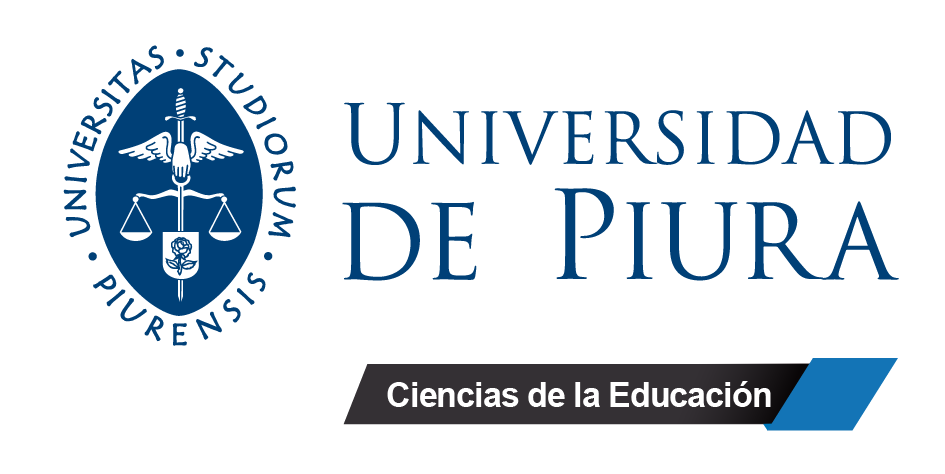 Derecho para obtener el Grado de Bachiller:Depositar S/ 1,042.00 (para el año 2023) Agradeceré, por favor, considerar la siguiente ruta de pago. Los canales disponibles del BBVA son: ventanilla, agente, banca por internet y banca móvil (app celular). Ruta de pago•	Pago de servicios / Pagar servicio. •	Indicar nombre del servicio: Udep Piura – tasas-derechos Mn •	Indicar DNI del alumno.•	Indicar / seleccionar código del derecho académico (Grado de Bachiller es 101)•	Confirmar Pago.  En los canales de pago de ventanilla, agente y banca por internet figurará toda la lista de derechos académicos (código y el nombre de cada derecho). Solo en banca móvil (app celular), el alumno deberá colocar correctamente el código, y le aparecerá el costo del derecho, para posterior confirmación del pago.  Cabe resaltar, que el banco le cobrará al cliente (alumno/padre de familia) el monto adicional de S/ 2.50 por el uso de sus canales presenciales (ventanilla y agente).